Celebrating the Richness of God’s GraceProclaiming the Kingdom: beginning in + Please stand if you are ableTo enhance our worship, please turn off all cell phones and electronic devices.Hearing devices are available at the sound booth.Prelude and Silent Prayer              Words of Welcome/Attendance Registration                               Announcements and GreetingCall to WorshipHymn SingChildren’s Moment+Hymn #144                                                              This Is My Father’s WorldBible Reading                                                                                     Luke 11:1-13Message                                                                                 The Man’s Boldness“I tell you, though he will not get up and give him the bread because he is his friend, yet because of the man’s boldness he will get up and give him as much as he needs.” Luke 11:8Hymn #526                                                     What a Friend We Have in Jesus Offering                                   +Offering Response #95                                                                 Praise God… Prayer  +Hymn #369                                                                           Blessed Assurance+Benediction                                                                                                                                                                +PostludeThank you for worshiping with us this morning!This Week’s Calendar…Monday, July 25Tuesday, July 26  6:30p   Men’s Softball – Ki-Chi-Saga Park - field 2  7:30p   Men’s Softball – Ki-Chi-Saga Park - field 2Wednesday, July 27Thursday, July 28Friday, July 29Saturday, July 30Next Sunday, July 31   9:00a   Worship                   Message based on Luke 12:13-3410:15a   Fellowship10:30a   Intercessory Prayer – chapelLast week’s offering: $1,606		Budgeted Weekly: $3,618Monthly giving (July): $8,947		Budgeted Monthly: $15,679Attendance last Sunday: 82Carpet Project Giving (Phase Two): $8,494    Goal: $23,500Carpet Project: If you would like to make a contribution, please make your check out to First UMC, marking “carpet project” in the memo. Children at First‘Worship Bags’ are in the foyer for children to borrowA Nursery for babies and toddlers is available every SundayPlease Pray For: Cole Anderson; Doris Brand; Roger Anderson; Steve & Susan Hernick; Jim McDermott; Nancy Paurus; David Heldt; Isaac Mitchell;Britt, Kelvin & BabyHere’s What’s Happening…Fellowship: Join us for coffee and treats in the fellowship hall following the service.Giving Statements: Mid-Year Giving Statements will not be available in the entryway this year. If you wish to receive a Mid-Year Statement, please talk with Patsy Berglund, 651-408-9642. Our Mission Focus this month: Reach * Renew * RejoiceThe Minnesota Conference’s vision is for all congregations to live out God’s call to grow in love of God and neighbor, reach new people, and heal a broken world. The Minnesota Conference’s seven-year plan for congregational development has two components: starting new churches and growing existing churches by equipping them to increase vitality.Mission Envelopes: Mission Envelopes can be found in each pew rack. You are welcome to give to our monthly Mission Offering throughout the month using the designated envelope. Please make your check out to FUMC, marking “Missions” in the memo.Help Wanted!!: Three or four people to form a team to for preparing and running slides for Sunday worship services. The team will rotate weekly so the commitment would be only once a month. Flexible schedule. It's easy and it's fun! You will receive plenty of training and support. Please contact Wendy if you are interested. email: markwendyv1@gmail.com, cell: 651-587-2928.East Central MN A Brush With Kindness has scheduled 2016 Mission Week for August 13 through 20:
Wow! A chance to do mission work close to home! Here is a list of Brush With Kindness projects which cannot be completed without you. Please don't think others have already stepped up and signed up. If God is calling you to serve, here are opportunities.Stephanie project: Forest Lake - replace damaged exterior patio doors and a                                windowPat & John project:  Chisago City - replace damaged siding and paint houseRichard project:  Lindstrom - replace lower rotted siding and paint house and                                   garage. Some landscapingBruce project:  Wyoming - Stain his wheel chair ramps and decksPlease see the sign-up page on the bulletin board in the church hallway or call Boni Stockel at (612)-229-9396.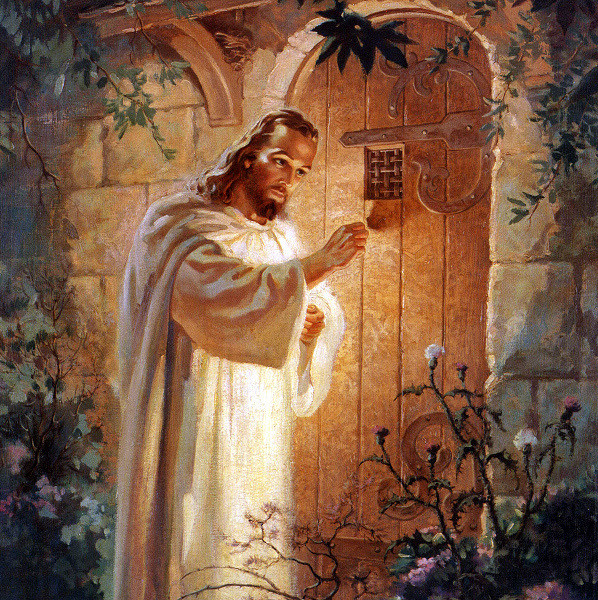 First United Methodist ChurchPhone: 651.257.4306Email:  firstmethodist@usfamily.netwww.lindstrommethodist.orgJuly 24, 2016  9:00 a.m.                                       